BØRNEKULTURFESTIVAL 201623.-27. MAJ – NÆSTVEDLeg med kulturenSend denne tilmelding til
bornekulturfestival@naestved.dkTilmeldingsdeadline 9. maj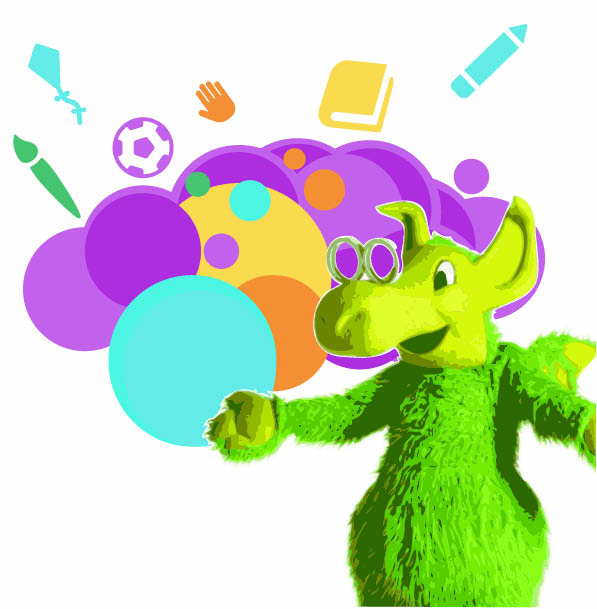 ÅbningsfestÅbningsfestMandag kl. 10Rickshaw GadeteaterRickshaw GadeteaterMandag kl. 13.30Action maleriAction maleriTirsdag kl. 9Tirsdag kl. 10.30Onsdag kl. 9Onsdag kl. 10.30Torsdag kl. 9Torsdag kl. 10.30Fredag kl. 9Fredag kl. 10.30IdrætsdagIdrætsdagTirsdag kl. 9-12Torsdag kl. 9-12Leg med BøgerneLeg med BøgerneTirsdag kl. 9Tirsdag kl. 11.30Onsdag kl. 9Onsdag kl. 11.30Torsdag kl. 9Torsdag kl. 11.30Street Art for og med børnStreet Art for og med børnTirsdag kl. 9.30Tirsdag kl. 12.30Onsdag kl. 9.30Onsdag kl. 12.30Torsdag kl. 9.30Torsdag kl. 12.30Fredag kl. 9.30UpcyclingUpcyclingTirsdag kl. 9.30Tirsdag kl. 13Onsdag kl. 9.30Onsdag kl. 13Torsdag kl. 9.30Torsdag kl. 13Fredag kl. 9.30FortælleteltetFortælleteltetOnsdag kl. 9Onsdag kl. 10Onsdag kl. 11Fredag kl. 9Fredag kl. 10Fredag kl. 11BioBiffenBioBiffenOnsdag kl. 9Onsdag kl. 10Onsdag kl. 11Torsdag kl. 9.30Torsdag kl. 11Stine Michel og EventyrorkesteretStine Michel og EventyrorkesteretOnsdag kl. 9.30Onsdag kl. 10.45HeartBeatHeartBeatTorsdag kl. 10Torsdag kl. 11MusikdramatikMusikdramatikTorsdag kl. 10Torsdag kl. 11Syng bare løsSyng bare løsFredag kl. 10Fredag kl. 11InstitutionAdressePostnummerByMailKontaktpersonTlf.